INDICAÇÃO Nº 3391/2017Sugere ao Poder Executivo Municipal que proceda a roçagem e limpeza no ponto de ônibus nas proximidades da Base da Guarda, localizado na Rua Jornalista Joaquim Pereira de Arruda Neto no Cruzeiro do Sul.Excelentíssimo Senhor Prefeito Municipal, Nos termos do Art. 108 do Regimento Interno desta Casa de Leis, dirijo-me a Vossa Excelência para sugerir ao setor competente que proceda a roçagem e limpeza no ponto de ônibus nas proximidades da Base da Guarda, localizado na Rua Jornalista Joaquim Pereira de Arruda Neto no Cruzeiro do Sul.Justificativa:Fomos procurados por munícipes, solicitando essa providencia, pois da forma que se encontra está favorecendo o aparecimento de animais peçonhentos, causando transtornos e insegurança aos usuários do ponto.Plenário “Dr. Tancredo Neves”, em 27 de Março de 2017.José Luís Fornasari                                                  “Joi Fornasari”Solidariedade                                                    - Vereador -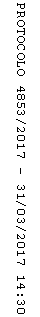 